TRABAJO DE APLICACIÓN  DE  MATEMÁTICA SÉPTIMO AÑO BÁSICONombre: _____________________________________Curso:_________Fecha:___________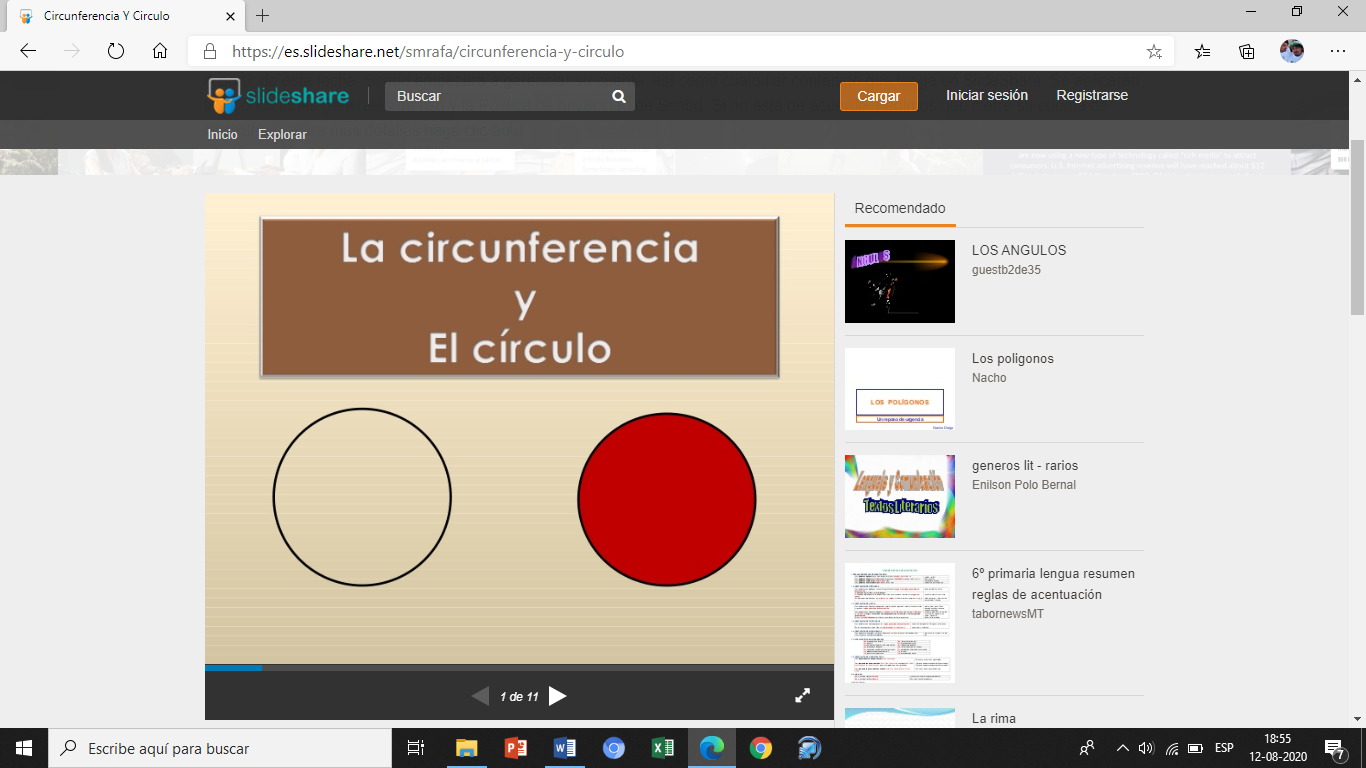 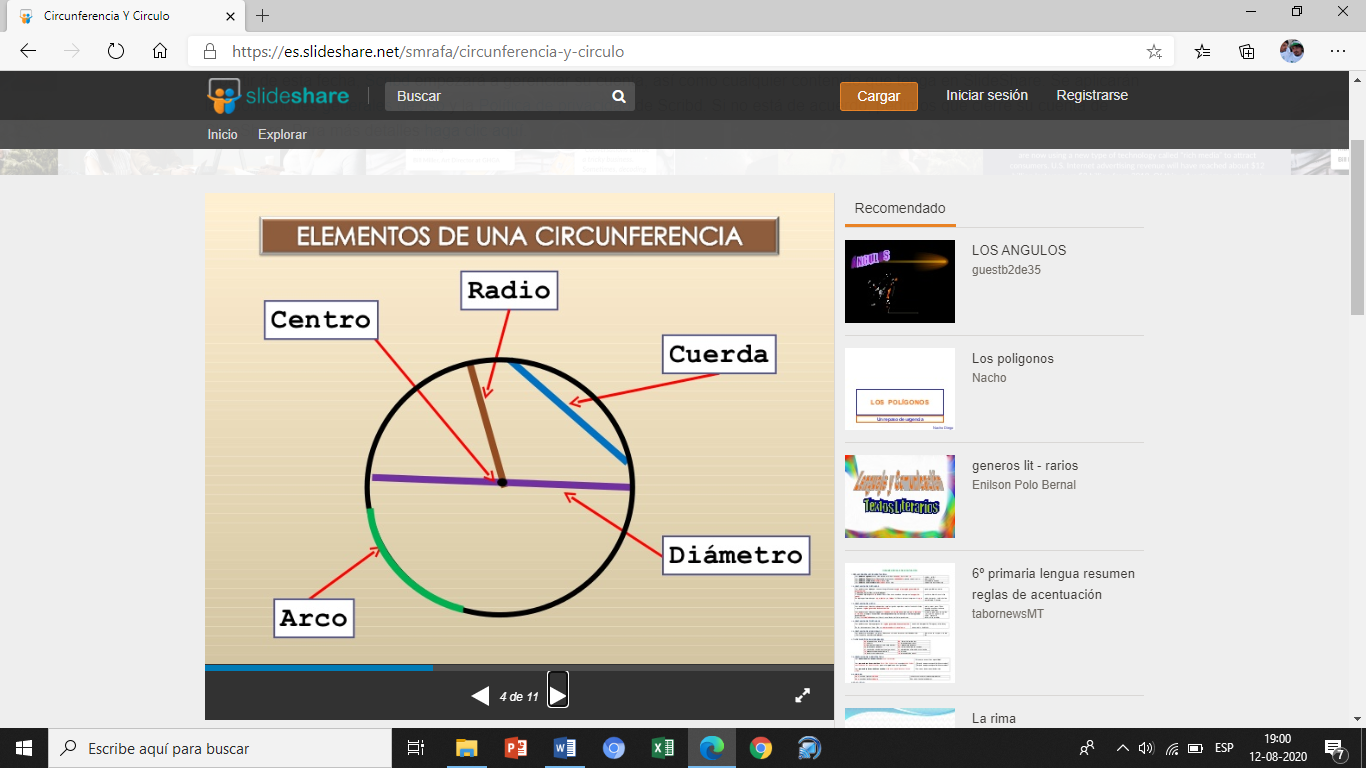 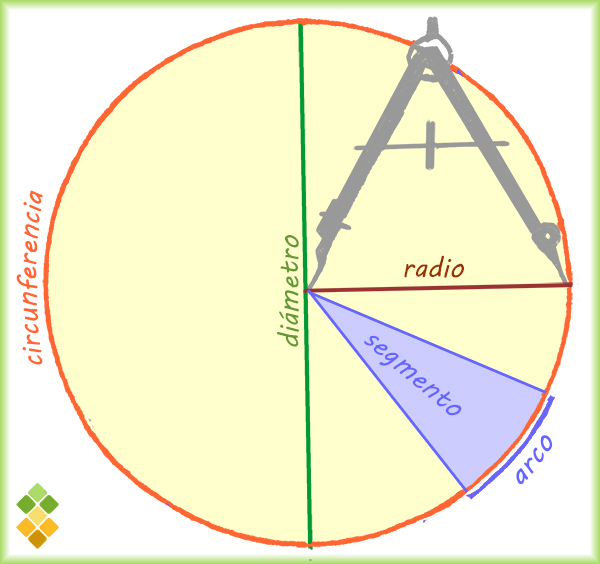 